MAPAS CONCEITUAISRepresentações produzidas com o CmapTools para a elaboração compartilhada de conhecimentos. Incluem conceitos dentro de quadros, e relações entre conceitos indicadas por linhas, com palavras que especificam os relacionamentos (termos de ligação).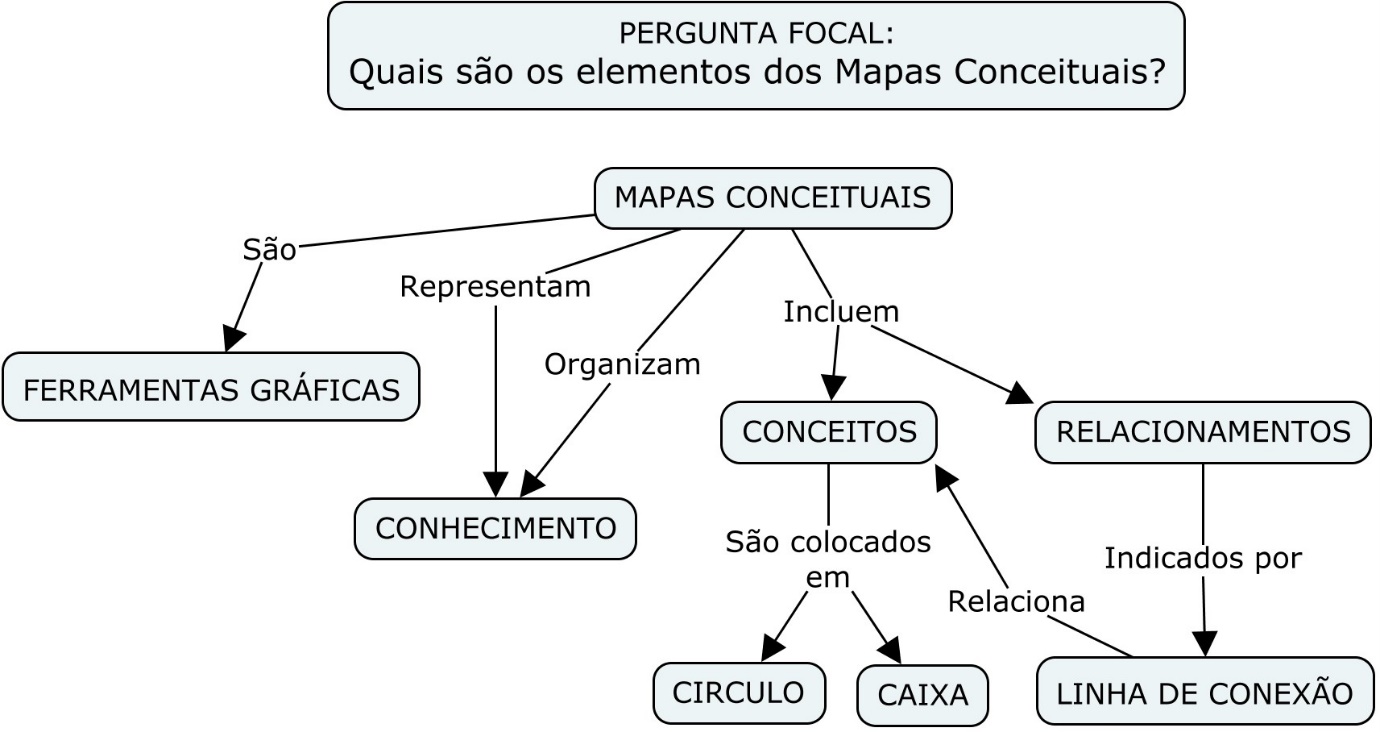 